Требования к оформлению тезисовТезисы объемом не более 2 стр.должны содержать собственные результаты НИР автора (авторов) не публиковавшиеся ранее в других научных изданияхТекст тезисов должен быть структурирован, отражать актуальность, научную новизну, цель и задачи, объект и методы, полученные результатынаучного исследования,  содержать выводы.Текстовый редактор – MicrosoftWord 2007; формат А4, шрифт – TimesNewRoman; кегль – 14пт; межстрочный интервал – 1,0; поля: верхнее, правое, левое – 2 см; нижнее – 2,5 см; абзацный отступ – 1,0 см.Название тезисов (не более восьми слов, без сокращений и аббревиатур) набирается по центру строки прописными буквами без переноса; ниже через интервал в правом углу строчными буквами курсивом - инициалы и фамилия автора (авторов – не более 3-х), на следующей строке – инициалы и фамилия научного руководителя с указанием ученой степени и ученого звания; ниже полное название учебного заведения; на следующей строке – город; далее, через интервал – текст.Образец оформления тезисов Автоматическая расстановка переносов, выключка – по формату.Формулы в тексте набираются в редакторе формул, работы с формулами в виде рисунков не принимаются. Таблицы оформляются кеглем 12 пт.Иллюстративные материалы (рисунки, схемы, диаграммы) должны быть черно-белыми, четкими (фотографии не принимаются). Подрисуночные подписи оформляются курсивом, кегль – 12 пт.Если тезисы содержат только один рисунок (схему, таблицу, диаграмму) его не нужно нумеровать. Если в тезисах представлено более одного рисунка (схемы, таблицы, диаграммы) тщательно проверяйте нумерацию, чтобы не было сбоев.Библиографический список (не более двух названий) оформляется согласно ГОСТ 7.1-2003, размещается в конце текста и отделяется от него пустой строкой без заголовка. Ссылки на литературные источники в тексте приводятся в квадратных скобках: [1], [2].Тезисы, не соответствующие  требованиям к содержанию и оформлению, не публикуются.Важные датыдо 25марта –	регистрация для участия в конференции с приложением тезисов на сайте –http://regconf.vogu35.ruдо 25марта –	представление материалов для участия в выставке по электронной почтеoisiani@vogu35.ruдо 25 марта –	прием заявок для участия в Инновационной игре-конкурсе «Фабрика новаторов» по электронной почте kirikob@vogu35.ruдо5апреля –	рассылка приглашений участникам конференции22-26 апреля –	работа форума.Подведение итогов форумаСтуденты - авторы (коллективы авторов) лучших докладов в секциях конференции, авторы лучших проектов выставки «НТТМ-2019», а также команды - победители инновационной игры-конкурса награждаются дипломами.По итогам работы Форума будет издан сборник материалов, в который войдут тезисы докладов участников конференции и круглого стола,  прошедшие научный отбор, проверку текстов на наличие некорректных заимствований (плагиата), а для участников Вологодской области - и обязательном выступлении с докладом.Сборнику присваивается код ISBN, УДК и ББК. КонтактыАдрес:160000,г.Вологда, ул. Ленина, 15,ВоГУ, каб.109аОргкомитет научной конференции:Телефон:(8172) 72-50-44 (доб. 329)E-mail: nids-vstu@mail.ruМаковеев Виталий НиколаевичТелина Наталья ВладимировнаПрахова Анна МихайловнаОргкомитет выставки:Телефон: (8172) 72-50-44 (доб.341)E-mail: oisiani@vogu35.ru	Мальцева Мария Вячеславовна 	Филиппова Екатерина НиколаевнаОргкомитет инновационной игры-конкурса «Фабрика новаторов»: Телефон: (8172) 72-10-23E-mail: kirikob@vogu35.ru, annascherbakova@mail.ru	Кирик Ольга Борисовна	Щербакова Анна АлександровнаОфициальный сайт форума–http://regconf.vogu35.ruМинистерство науки и высшего образования РФПравительство Вологодской областиВологодский государственный университетВологодский институт права и экономики ФСИН РоссииСеверо-Западный институт (филиал) Университета им. О.Е. Кутафина (МГЮА)Вологодский научный центр Российской академии наук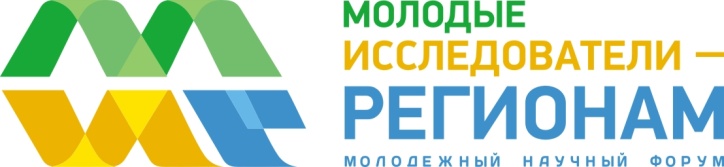 22 – 26 апреля 2019 годаИНФОРМАЦИОННОЕ СООБЩЕНИЕВОЛОГДАЦель форума:представление и обсуждение результатов научных исследований молодежи по актуальным про-
блемам фундаментальных и прикладных наук;выявлениеи поддержка талантливыхмолодых исследователей.Основные мероприятияМеждународная научная конференция «Молодые исследователи – регионам»Выставка научно-технического творчества молодежи «НТТМ-2019»Инновационная игра-конкурс «Фабрика новаторов»Круглый стол «Студенческий спорт в регионе: состояние и развитие»Условия участия в конференцииК участию приглашаются граждане российских и зарубежных вузов  в возрасте до 30 лет: студенты, магистранты, аспиранты, молодые ученые  без ученой степени, а также учащиеся школ (10 -11-х классов) и учреждений среднего профессионального образования Вологодской области.Форма участия:для участников Вологодской области – ОЧНАЯдля участников других регионов России, ближнего и дальнего зарубежья – ОЧНАЯ и ЗАОЧНАЯ (публикация тезисов).Для участия в конференции необходимо:пройти регистрацию на сайте форума - http://regconf.vogu35.ru- с приложением тезисов доклада.Рабочие языки конференции – русский, английский.В написании тезисов могут участвовать не более  3-х авторов. Автор (коллектив авторов - не более 3-х) может представлять тезисы только одного докладаСекции конференцииПерспективные исследования в машиностроении и на автомобильном транспортеИнформационные технологии в управлении организационными процессами и техническими системамиИнформационные технологии в образованииБиотехнологии, биотехнические и медицинские системы и комплексыАктуальные проблемы и задачи дорожного хозяйстваАктуальные проблемы городского строительстваСтроительные конструкции и материалыТеплогазоснабжение, вентиляция, кондиционирование воздуха и промышленная теплоэнергетикаСовершенствование систем водоснабжения и водоотведенияРеставрация и реконструкция архитектурного наследияЭкология и природопользованиеХимия окружающей средыБиологические науки: фундаментальные и прикладные аспекты исследованийГеография и туризмИнженерный бизнес и менеджментФинансы и учетРегиональная экономикаВопросы формирования научно-технического пространства в регионе Современные проблемы экономики и управленияСовременное государство и безопасностьАктуальные проблемы юридических наук: частноправовые аспектыАктуальные проблемы юридических наук: публично-правовые аспектыФилософские проблемы человека и обществаЛогика и философия наукиАктуальные проблемы всеобщей историиИстория России: историография, источники, событияАктуальные вопросы лингвистики, перевода и лингводидактикиРусская словесностьАктуальные проблемы психологииПсихологическое сопровождение участников образовательного процессаОрганизация образовательного процесса в условиях многообразияТеоретические и прикладные аспекты социальной педагогикиТеоретические и прикладные аспекты социальной работыЮниоры в науке (для учащихся школ и учреждений СПО Вологодской области)Условия участия в выставке «НТТМ-2019» К участию приглашаются: учащиеся, студенты, аспиранты образовательных учреждений и научных организаций, работающая молодежь предприятий и организаций различных форм собственности РФ в возрасте от 14 до 30 лет.Номинации выставкиПроекты в области технических и естественных наукПроекты в области социально-экономических наук.Представление материалов для участия в выставке осуществляется по электронной почте oisiani@vogu35.ruУсловия участия в Инновационнойигре-конкурсе «Фабрика новаторов»К участию приглашаются: команды от вузов в количестве 6 человек. Состав команды: аспиранты, магистранты, студенты выпускных курсов бакалавриата и специалитета технических, естественных и экономических направлений подготовки.Форма участия:для участников Вологодской области – ОЧНАЯдля участников других регионов России возможна онлайн-трансляция.Пием заявок для участия в Инновационной игре-конкурсе «Фабрика новаторов» осуществляется по электронной почте kirikob@vogu35.ruВнимание!Регистрации на конференцию и прием заявок на основные мероприятия форума строго до  17:00 часов 25 марта 2019 года по московскому времени.Участие во всех мероприятиях форума – БЕСПЛАТНОЕПодробная информация и формы заявочных материалов – на официальном сайте форумаhttp://regconf.vogu35.ru